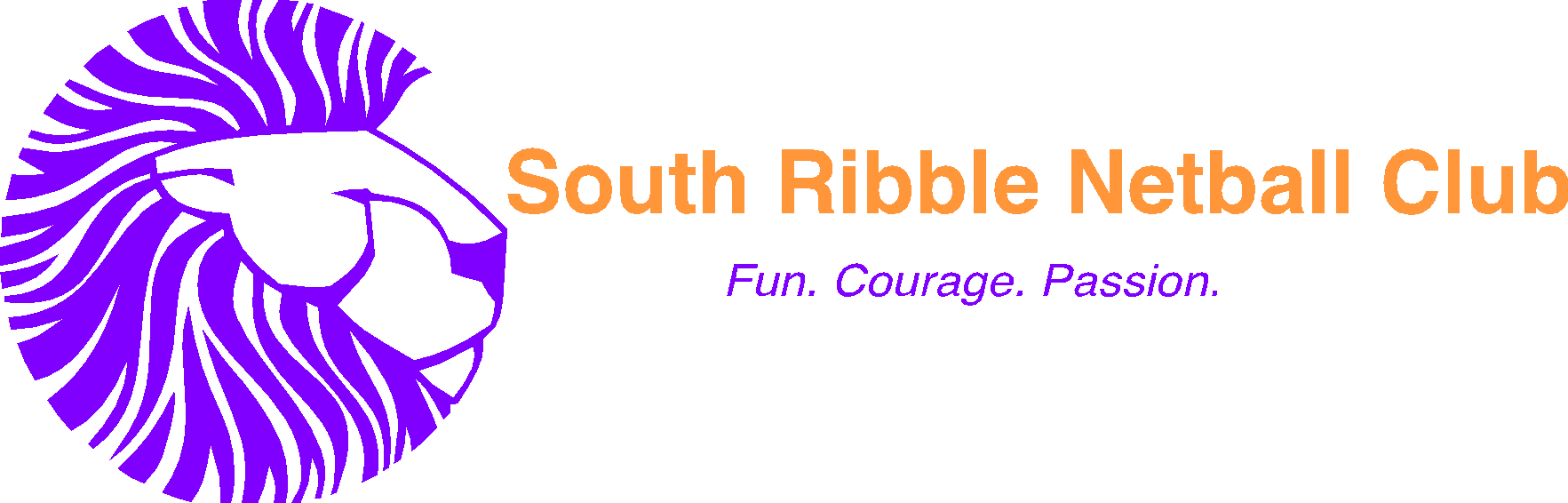 South Ribble Netball ClubEQUITY POLICY STATEMENTFirst Issued: 23rd January 2017 Reviewed: 5th April 2017Reviewed:  22nd September 2018Reviewed:  7th July 2019South Ribble Netball Club: Club Equity Policy StatementSouth Ribble Netball Club respects the rights, dignity and worth of every person and will treat everyone equally within the context of their sport, regardless of age, ability, gender, race, ethnicity, religious belief, sexuality or social/economic status.South Ribble Netball Club is committed to ensuring that equity is incorporated across all aspects of its development. In doing so it acknowledges and adopts the following Sport England definition of sports equity:Sports equity is about fairness in sport, equality of access, recognising inequalities and taking steps to address them. It is about changing the culture and structure of sport to ensure that it becomes equally accessible to all members of society, whatever their age, ability, gender, race, ethnicity, sexuality or socio-economic status.South Ribble Netball Club is committed to everyone having the right to enjoy their sport in an environment free from threat of discrimination, intimidation, harassment and abuse.All Club members have a responsibility to challenge discriminatory behaviour and promote equality of opportunity.South Ribble Netball Club will deal with any incidence of discriminatory behaviour seriously, according to our disciplinary procedures.